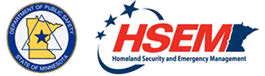 REQUEST FOR STATE DISASTER ASSISTANCEREQUEST FOR STATE DISASTER ASSISTANCEREQUEST FOR STATE DISASTER ASSISTANCEREQUEST FOR STATE DISASTER ASSISTANCEREQUEST FOR STATE DISASTER ASSISTANCEHSEM 2023Homeland Security Emergency ManagementMinnesota Department of Public SafetyHomeland Security Emergency ManagementMinnesota Department of Public SafetyHomeland Security Emergency ManagementMinnesota Department of Public SafetyHomeland Security Emergency ManagementMinnesota Department of Public SafetyHomeland Security Emergency ManagementMinnesota Department of Public SafetyHomeland Security Emergency ManagementMinnesota Department of Public SafetyApplicant:      WINDEMERE  TOWNSHIPApplicant:      WINDEMERE  TOWNSHIPApplicant:      WINDEMERE  TOWNSHIPApplicant:      WINDEMERE  TOWNSHIPApplicant:      WINDEMERE  TOWNSHIPDate Submitted        2/9/2023County:     PINECounty:     PINECounty:     PINECounty:     PINECounty:     PINECounty:     PINEAPPLICANT PHYSICAL LOCATIONAPPLICANT PHYSICAL LOCATIONAPPLICANT PHYSICAL LOCATIONAPPLICANT PHYSICAL LOCATIONAPPLICANT PHYSICAL LOCATIONAPPLICANT PHYSICAL LOCATIONStreet Address:     91546 MILITARY ROADStreet Address:     91546 MILITARY ROADStreet Address:     91546 MILITARY ROADStreet Address:     91546 MILITARY ROADStreet Address:     91546 MILITARY ROADStreet Address:     91546 MILITARY ROADCity      STURGEON LAKECounty              PINECounty              PINEState  MNZip Code     55783 Zip Code     55783 MAILING ADDRESS (If different from Physical Location)MAILING ADDRESS (If different from Physical Location)MAILING ADDRESS (If different from Physical Location)MAILING ADDRESS (If different from Physical Location)MAILING ADDRESS (If different from Physical Location)MAILING ADDRESS (If different from Physical Location)Street AddressStreet AddressStreet AddressStreet AddressStreet AddressStreet AddressPost office BoxCityCityStateZip CodeZip CodePrimary Contact/Applicants Primary AgentPrimary Contact/Applicants Primary AgentAlternate ContactAlternate ContactAlternate ContactAlternate ContactName     SCOTT DANELSKIName     SCOTT DANELSKIName     HEIDI KROENINGName     HEIDI KROENINGName     HEIDI KROENINGName     HEIDI KROENINGTitle          WINDEMERE TOWNSHIP           ROAD MAINTENANCE COORDINATORTitle          WINDEMERE TOWNSHIP           ROAD MAINTENANCE COORDINATORTitle     WINDEMERE TOWNSHIP                  BOARD SUPERVISORTitle     WINDEMERE TOWNSHIP                  BOARD SUPERVISORTitle     WINDEMERE TOWNSHIP                  BOARD SUPERVISORTitle     WINDEMERE TOWNSHIP                  BOARD SUPERVISORPrimary Phone #  (218) 380-1575Primary Phone #  (218) 380-1575Primary Phone #   (218) 591-0254Primary Phone #   (218) 591-0254Primary Phone #   (218) 591-0254Primary Phone #   (218) 591-0254Second Phone #   (218) 485-5158Second Phone #   (218) 485-5158Second Phone #Second Phone #Second Phone #Second Phone #Third Phone #  (218) 380-1018Third Phone #  (218) 380-1018Third Phone #Third Phone #Third Phone #Third Phone #E-mail Addressscott.danelski@windemeretownship.comE-mail Addressscott.danelski@windemeretownship.comE-mail Addressheidi.kroening@windemeretownship.comE-mail Addressheidi.kroening@windemeretownship.comE-mail Addressheidi.kroening@windemeretownship.comE-mail Addressheidi.kroening@windemeretownship.comFax NumberFax NumberFax NumberFax NumberFax NumberFax NumberDECLARATION NUMBER: 2023 -SD- 070 	              DATE DECLARED: January 31, 2023DECLARATION NUMBER: 2023 -SD- 070 	              DATE DECLARED: January 31, 2023DECLARATION NUMBER: 2023 -SD- 070 	              DATE DECLARED: January 31, 2023DECLARATION NUMBER: 2023 -SD- 070 	              DATE DECLARED: January 31, 2023DECLARATION NUMBER: 2023 -SD- 070 	              DATE DECLARED: January 31, 2023DECLARATION NUMBER: 2023 -SD- 070 	              DATE DECLARED: January 31, 2023